U.S. Department of Agriculture, Forest Service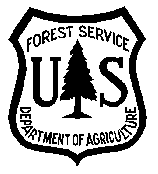 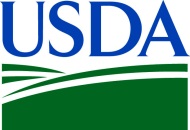 Employment Outreach NoticePermanent Seasonal Forestry Technician (Research)GS-0462-5/6/7 Alaska Data Collection Crew MemberSee OPM guidelines for wage information:http://www.opm.gov/policy-data-oversight/pay-leave/salaries-wages/Resource Monitoring and Assessment ProgramPacific Northwest Research Station, Anchorage, AlaskaPLEASE REPLY by November 17th, 2023IF YOU ARE INTERESTED THIS POSITION send a completed outreach response form and your resume to: Jonny Newman (jonathon.newman@usda.gov) and Vic Anderson (daniel.anderson3@usda.gov) using the subject line “PNWRS Crew Member Outreach Response”The purpose of this outreach notice is to inform prospective applicants of this upcoming opportunity, determine the potential applicant pool, and establish the appropriate recruitment method and area of consideration for the vacancy announcement.  This outreach may also be used to identify candidates for possible non-competitive reassignment to a position. Responses and resumes received from this outreach notice will be relied upon to make these determinations.ABOUT THE PROGRAMForest Inventory and Analysis (FIA) is a nationwide program which collects, processes, analyzes, evaluates, and publishes comprehensive information on forest and other related renewable resources. The Anchorage Forestry Sciences Lab (AFSL) is part of the US Forest Service Pacific Northwest Research Station (PNWRS), and is responsible for the inventory of Alaska, Hawaii, and US affiliated Pacific islands.  The Alaska FIA program conducts forest inventories and forest health monitoring on forestlands of all land ownerships.  FIA installs permanent research plots that are measured on a 10-year cycle.  A wide range of forestry variables are collected on each plot in addition to forest health measurements that can include vegetation, lichens, soils, fuels, and crown measurements.  The inventory data are widely used by forest managers, local and state governments and federal agencies in making policy decisions.   Alaska contains a wide diversity of ecological communities ranging from coastal temperate rain forests to mixed boreal hardwood forests, and includes expansive black spruce bogs. Extensive areas of alpine tundra, shrub land, high peaks, and glaciers occupy the non-forest areas. Field work conditions in Alaska are often arduous. Work may be performed in inclement weather (cold, rain, snow), on steep, slippery, and/or brushy slopes, and in the presence of biting insects. A significant amount of off-trail hiking is required for these positions. Employees must carry a 45-pound pack daily; with pack weights occasionally exceeding 55 pounds. Alaska crews regularly travel in small aircraft including helicopters.  Additionally, employees carry a firearm for bear protection and are subject to a federal background investigation and pre-hire and random drug testing.  Firearm training, practice, and certification is an annual mandatory safety requirement for all Alaska field staff.  In Alaska’s Coastal Unit, employees also conduct an underwater helicopter egress training on an annual basis.  During the field season, living quarters can vary from remote camps to hotels to research vessels.  In Coastal Alaska, the primary accommodations during the field season are based on a research vessel which can be extremely cramped, with limited privacy and constant background noise from generators. Motion sickness is a problem for some employees.  Although attempts are made to honor special dietary preferences, accommodations may not be possible in all field operation settings.ABOUT THE POSITIONThe U.S. Forest Service, Pacific Northwest Research Station (PNWRS) anticipates filling one (1) or more permanent seasonal positions as a GS-0462-05/6/7 Forestry Technician (Crew Member).  The position is anticipated to work a 13/13 schedule, with 13 pay periods (26 weeks) of full-time work guaranteed and up to 13 pay period (26 weeks) furlough in non-pay status.  The guaranteed pay periods of work generally include 2-3 months of field work in Alaska, in addition to assisting with pre-field preparation, training, and FIA certification, as well as post-field data processing work at the Anchorage Lab.  In addition, Alaska field staff often are assigned field work with FIA crews in California, Oregon, or Washington to fill their guaranteed pay periods.  Appointees may be offered the opportunity to work longer depending on workload and funding. This position is career ladder with the full performance level at a GS-07.  The duty station for this position is Anchorage, AK.In Alaska, the inventory is divided into two units, Coastal and Interior. The Coastal Alaska unit spans an expanse of coastline running the entire range of temperate rainforest in southeast and southcentral Alaska, from Ketchikan to Kodiak.  Data collection efforts in the Coastal programs are based upon a live-aboard research vessel or from land-based hubs, and helicopter transport is required to access field sites on a daily basis.  After a series of trainings and FIA certification in Anchorage, together lasting approximately 3-4 weeks in spring, the field season runs from May into September generally consisting of a work schedule including 16 days in the field working 8-15 hours per day, followed by 12 days off back in Anchorage.  This position will work primarily with the Coastal inventory, with the possibility of working part of the field season on the research vessel and part supporting land-based operations elsewhere in the Coastal region.  Pre- and post- season work occurs in Anchorage.The Crew Member reports directly to an FIA Crew Leader or Coordinator. The primary responsibilities of this position include navigation to inventory plots using topographic maps and GPS, measuring various forest and site attributes, and supporting the safety program. Field measurements taken by crews include: tree, sapling, and seedling data (species, diameter, height, defect, insect & disease identification, crown condition, damage, etc.); understory vegetation structure and composition assessments; down woody material measurements (line transects, litter depth, and fuels measurement, etc.); and site index and site attribute assessments (site tree selection, slope, aspect, topographic position, site description, etc.). Crews use portable, handheld computers to collect data in the field and then process the data later using laptops to address any inconsistencies or errors in field data collection. Duties include daily documentation, downloading, and editing of field data.ABOUT THE COMMUNITYAnchorage is a full-service community nestled between the Chugach Mountains and the upper shores of Cook Inlet in the heart of Alaska’s south-central Gulf coast.  With a diverse population of close to 300,000, Anchorage is a hub of most cultural, educational, and recreational activities in Alaska.  Anchorage offers most of the amenities and cultural activities found in much larger cities (Museum of History and Art, Performing Art Center, Native Heritage Center, music and film festivals, shopping centers [no sales tax!], and several large hospitals) but maintains a rustic feeling. There are several universities and colleges in the immediate area.  Anchorage has many public elementary and secondary schools, as well as private schools and day care facilities. It is central to many recreational opportunities.  The city trail system is rated one of the best in the country and it offers a sense of wilderness within the city limits.There are more than 75 miles of groomed cross-country skiing, hiking, and biking trails (25 miles are lighted) in town. There are also more than 70 ball fields, 5 golf courses, and many small parks, ice rinks and playgrounds. It is said that “Anchorage is only 10 minutes from Alaska” which is a testament to it being a full fledge city on the edge of vast wildernesses.  A multitude of backcountry hikes, rides, skiing, and kayaking await at the edge of town.  The city is also home to abundant wildlife.  Moose are a common sight anywhere in town.  Bears, wolves, Dall sheep, lynx, and beluga whales can be seen in the mountains above town or during a breathtaking drive down Turnagain arm.For even more information on the Anchorage area check out: https://en.wikipedia.org/wiki/Anchorage,_AlaskaFor more information about duties and work conditions of this position contact:Jonny Newman, Coastal Alaska Data Collection Coordinator, Forest Monitoring and Assessment Program. Email: jonathon.newman@usda.gov. Phone: (907) 229-3615.Vic Anderson, Coastal Alaska Data Collection Coordinator, Forest Monitoring and Assessment Program. Email: jonathon.newman@usda.gov. Phone: (907) 229-3615.IF YOU’RE INTERESTED in this position...Please complete the attached response form and return with your resume (optional) to Jonny Newman (jonathon.newman@usda.gov) and Vic Anderson (daniel.anderson3@usda.gov) or by mail to Vic Anderson, AFSL, 161 East 1st Ave Door 8, Anchorage, AK 99501.This is a pre-announcement only.  When the position is advertised, the announcement will be posted on the USA Jobs web site: www.usajobs.gov.  The announcement will contain all of the information you need to apply for the position.To be considered, applicants must be U.S. citizens.The purpose of this Outreach Notice is to determine the potential applicant pool for this position and to establish an appropriate recruitment method and area of consideration for the vacancy announcement  (Region-wide, Service-wide, USDA-wide, Government-wide, and/or DEMO).  Responses received from this outreach notice will be relied upon to make these determinations.The U.S. Department of Agriculture (USDA) prohibits discrimination in all its programs and activities on the basis of race, color, national origin, age, disability, and where applicable, sex, marital status, familial status, parental status, religion, sexual orientation, genetic information, political beliefs, reprisal, or because all or part of an individual’s income is derived from any public assistance program.  (Not all prohibited bases apply to all programs.)  Persons with disabilities who require alternative means for communication of program information (Braille, large print, audiotape, etc.) should contact USDA’s TARGET Center at (202) 720-2600 (voice and TDD).  To file a complaint of discrimination, write USDA, Director, Office of civil Rights, 1400 Independence Avenue, S.W., Washington, D.C. 20250-9410, or call (800) 795-3272 (voice) or (202) 720-6382 (TDD).OUTREACH NOTICE RESPONSE FORM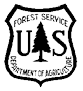 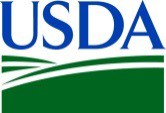 Pacific Northwest Research Station Forestry Technician (Crew Member) GS-0462 – 05/06/07Please submit by COB November 17, 2023If you are interested in this position, please complete this form and send it along with a resume to:Jonny Newman, jonathon.newman@usda.gov and Vic Anderson, daniel.anderson3@usda.gov NAME:  	EMAIL ADDRESS:  	MAILING ADDRESS: 	TELEPHONE NUMBER:   	If you are currently employed by the Federal Government:WHAT AGENCY ARE YOU EMPLOYED BY:  	TYPE OF APPOINTMENT (Permanent, Term, Temporary, Other):   	CURRENT SERIES AND GRADE: 	CURRENT POSITION TITLE: 	If employed by the Forest Service:WHAT IS YOUR CURRENT REGION/FOREST/DISTRICT/STATION?:   	If you are not currently a Federal Employee:CURRENT EMPLOYER:  	Where did you hear about this vacancy/outreach? : ______________________________Are you eligible for appointment under any of the following special authorities?Former Peace CorpsVeteran’s Employment Opportunities Act of 1998Person with DisabilitiesVeteran’s Recruitment ActPathways ProgramReinstatement EligibilityVeteran with 30% Compensable DisabilityOther: ________________________________